Let’s go to a festival!This is a list of useful words relating to festivals in Japan.You will notice the words have been written using 3 different Japanese scripts – hiragana, katakana and kanji. Highlight each style of script in a different colour, for example highlight all the words in katakana in green.Then look up the meaning of any words you don’t know, and add the English definition.As a class, discuss why different scripts are used for different words, drawing on prior learning.Vocabulary listNow write 3 sentences using the vocabulary in the list. For example:さくらはきれいです。 (Cherry blossoms are pretty.)アイスクリームはおいしいです。 (Ice cream is delicious.)ふゆにおちゃをのみます。 (In winter I drink tea.)Using conjunctions, linking devices, different verb tenses and vocabulary from prior learning, create more complex sentences, using your 3 sentences from above. For example:さくらはきれいで、だいすきですよ。そして、アイスクリームもだいすきで、おいしいです。でも、ふゆにアイスクリームをたべません。 (Cherry blossoms are beautiful, I love them! Furthermore, I also love ice cream, it is delicious but I do not eat ice cream in winter.)© State of New South Wales (Department of Education), 2023The copyright material published in this resource is subject to the Copyright Act 1968 (Cth) and is owned by the NSW Department of Education or, where indicated, by a party other than the NSW Department of Education (third-party material).Copyright material available in this resource and owned by the NSW Department of Education is licensed under a Creative Commons Attribution 4.0 International (CC BY 4.0) licence.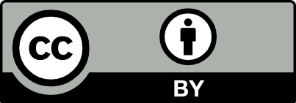 This licence allows you to share and adapt the material for any purpose, even commercially.Attribution should be given to © State of New South Wales (Department of Education), 2023.Material in this resource not available under a Creative Commons licence:the NSW Department of Education logo, other logos and trademark-protected materialmaterial owned by a third party that has been reproduced with permission. You will need to obtain permission from the third party to reuse its material.Links to third-party material and websitesPlease note that the provided (reading/viewing material/list/links/texts) are a suggestion only and implies no endorsement, by the New South Wales Department of Education, of any author, publisher, or book title. School principals and teachers are best placed to assess the suitability of resources that would complement the curriculum and reflect the needs and interests of their students.If you use the links provided in this document to access a third-party's website, you acknowledge that the terms of use, including licence terms set out on the third-party's website apply to the use which may be made of the materials on that third-party website or where permitted by the Copyright Act 1968 (Cth). The department accepts no responsibility for content on third-party websites.夏おどり二月おはなみ秋サッカーやきそばおちゃおてら三月一月冬ジュースカラオケコーラ春おべんとうまちこうえんやま五月アイスクリームケーキあめ九月十二月すしきものおにぎりミルク十一月みず十月やきとり四月トランプかわ八月じんじゃ六月だんご七月さんぽしゃしんさくらゆかたピックニックかさ